БюллетеньПравозащитных организаций Курганской области:-ДВИЖЕНИЕ «ЗА ЧЕСТНЫЕ ВЫБОРЫ»-КОМИТЕТ СОЛДАТСКИХ МАТЕРЕЙ«МЕМОРИАЛ», «СОЛИДАРНОСТЬ»,- «Объединенный гражданский фронт»http://5ugolok.ru/ЧЕСТНЫЙ ВЫБОРфевраль   2017 г.  N  1 (151) бесплатноИздается с 17 мая 2004 годаЧЕСТНЫЙ ВЫБОРфевраль   2017 г.  N  1 (151) бесплатноИздается с 17 мая 2004 годаЧЕСТНЫЙ ВЫБОРфевраль   2017 г.  N  1 (151) бесплатноИздается с 17 мая 2004 годаЯ понял: мы имеем дело не с капитализмом, не со свободным рынком и не с демократией. Мы имеем дело с мафией Павел Хлебников (убит после этого высказывания  о нынешней России)Я понял: мы имеем дело не с капитализмом, не со свободным рынком и не с демократией. Мы имеем дело с мафией Павел Хлебников (убит после этого высказывания  о нынешней России)Я понял: мы имеем дело не с капитализмом, не со свободным рынком и не с демократией. Мы имеем дело с мафией Павел Хлебников (убит после этого высказывания  о нынешней России)Я понял: мы имеем дело не с капитализмом, не со свободным рынком и не с демократией. Мы имеем дело с мафией Павел Хлебников (убит после этого высказывания  о нынешней России)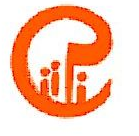 СОЛИДАРНОСТЬwww.rufront.ruвместе мы победим!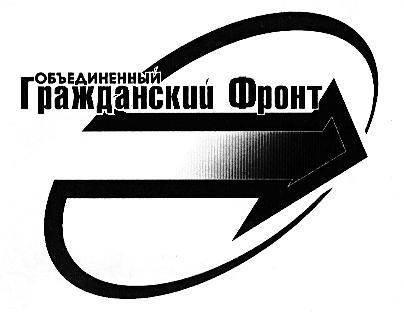 СОЛИДАРНОСТЬwww.rufront.ruвместе мы победим!ПОРА НАМ ВСЕМ ВСПОМНИТЬ, чем мы обосновывали принятие новой Конституции РФ:…исходя из общепризнанных принципов равноправия и самоопределения народов,  чтя память предков, передавших нам любовь и уважение к Отечеству, веру в добро и справедливость, …утверждая незыблемость ее демократической основы, стремясь обеспечить благополучие и процветание  России, исходя из ответственности за свою Родину перед нынешним и будущими поколениями, сознавая себя частью мирового сообщества, принимаем КОНСТИТУЦИЮ РОССИЙСКОЙ ФЕДЕРАЦИИ. ПОРА НАМ ВСЕМ ВСПОМНИТЬ, чем мы обосновывали принятие новой Конституции РФ:…исходя из общепризнанных принципов равноправия и самоопределения народов,  чтя память предков, передавших нам любовь и уважение к Отечеству, веру в добро и справедливость, …утверждая незыблемость ее демократической основы, стремясь обеспечить благополучие и процветание  России, исходя из ответственности за свою Родину перед нынешним и будущими поколениями, сознавая себя частью мирового сообщества, принимаем КОНСТИТУЦИЮ РОССИЙСКОЙ ФЕДЕРАЦИИ. Что почетно, а что позорноЧто почетно, а что позорноЧто почетно, а что позорноЧто почетно, а что позорно На сайте  znak.com появилось сообщение:Богомолов станет почетным гражданином ЗауральяБывшему губернатору Олегу Богомолову собираются вручить звание почетного гражданина Курганской области. Как стало известно Znak.com, такое решение было принято на внеочередном заседании правительства области в пятницу, 3 февраля. При этом у некоторых членов правительства оно вызвало настоящее удивление. Ожидается, что звание будут вручать в понедельник, 6 февраля, на торжественном мероприятии по случаю 74-летия региона, на котором ждут Богомолова.Поскольку до такой степени наглости может дойти, полагаю, только мафия, имеющая покровительство на самом верху, вынужден предупредить участников предстоящего постыднейшего мероприятия, а также наших читателей о том, что правомочность этого мероприятия будет поставлена под сомнение, как дискредитирующие саму Конституцию РФ, и весьма значительное число правозащитников выразило мне поддержку в этом.Основанием для такого заявления о неправомочности присвоения звания  я считаю приведенную ниже выдержку из доклада в  научном сборнике за 2016 год, а также материалы по ссылкам, приведенным после этого фрагмента доклада." ...Наша Курганская область, пожалуй, самый показательный регион, если не сказать испытательный полигон реставрации сталинской системы. Здесь реакционная номенклатура начала демонстрацию непризнания Конституции 1993 года. Уже в 1996 году, глава Облдумы О.Богомолов со товарищи постановили продлить без выборов свои полномочия на 2 года. Движение «За честные выборы» оспорило в суде данные незаконные действия, и уже тогда, методы, которыми прежняя партноменклатура будет бороться за власть,  были наглядно продемонстрированы: юрист О.Богомолова  С. Гулькевич в своей кассации в Верховный Суд утверждала, что На сайте  znak.com появилось сообщение:Богомолов станет почетным гражданином ЗауральяБывшему губернатору Олегу Богомолову собираются вручить звание почетного гражданина Курганской области. Как стало известно Znak.com, такое решение было принято на внеочередном заседании правительства области в пятницу, 3 февраля. При этом у некоторых членов правительства оно вызвало настоящее удивление. Ожидается, что звание будут вручать в понедельник, 6 февраля, на торжественном мероприятии по случаю 74-летия региона, на котором ждут Богомолова.Поскольку до такой степени наглости может дойти, полагаю, только мафия, имеющая покровительство на самом верху, вынужден предупредить участников предстоящего постыднейшего мероприятия, а также наших читателей о том, что правомочность этого мероприятия будет поставлена под сомнение, как дискредитирующие саму Конституцию РФ, и весьма значительное число правозащитников выразило мне поддержку в этом.Основанием для такого заявления о неправомочности присвоения звания  я считаю приведенную ниже выдержку из доклада в  научном сборнике за 2016 год, а также материалы по ссылкам, приведенным после этого фрагмента доклада." ...Наша Курганская область, пожалуй, самый показательный регион, если не сказать испытательный полигон реставрации сталинской системы. Здесь реакционная номенклатура начала демонстрацию непризнания Конституции 1993 года. Уже в 1996 году, глава Облдумы О.Богомолов со товарищи постановили продлить без выборов свои полномочия на 2 года. Движение «За честные выборы» оспорило в суде данные незаконные действия, и уже тогда, методы, которыми прежняя партноменклатура будет бороться за власть,  были наглядно продемонстрированы: юрист О.Богомолова  С. Гулькевич в своей кассации в Верховный Суд утверждала, что На сайте  znak.com появилось сообщение:Богомолов станет почетным гражданином ЗауральяБывшему губернатору Олегу Богомолову собираются вручить звание почетного гражданина Курганской области. Как стало известно Znak.com, такое решение было принято на внеочередном заседании правительства области в пятницу, 3 февраля. При этом у некоторых членов правительства оно вызвало настоящее удивление. Ожидается, что звание будут вручать в понедельник, 6 февраля, на торжественном мероприятии по случаю 74-летия региона, на котором ждут Богомолова.Поскольку до такой степени наглости может дойти, полагаю, только мафия, имеющая покровительство на самом верху, вынужден предупредить участников предстоящего постыднейшего мероприятия, а также наших читателей о том, что правомочность этого мероприятия будет поставлена под сомнение, как дискредитирующие саму Конституцию РФ, и весьма значительное число правозащитников выразило мне поддержку в этом.Основанием для такого заявления о неправомочности присвоения звания  я считаю приведенную ниже выдержку из доклада в  научном сборнике за 2016 год, а также материалы по ссылкам, приведенным после этого фрагмента доклада." ...Наша Курганская область, пожалуй, самый показательный регион, если не сказать испытательный полигон реставрации сталинской системы. Здесь реакционная номенклатура начала демонстрацию непризнания Конституции 1993 года. Уже в 1996 году, глава Облдумы О.Богомолов со товарищи постановили продлить без выборов свои полномочия на 2 года. Движение «За честные выборы» оспорило в суде данные незаконные действия, и уже тогда, методы, которыми прежняя партноменклатура будет бороться за власть,  были наглядно продемонстрированы: юрист О.Богомолова  С. Гулькевич в своей кассации в Верховный Суд утверждала, чтопостановление О.Богомолова от 31.01.1996 г. основано на Указе Президента от 15.03.1996 года. В том же году были объявлены выборы губернатора,  О.Богомолов, зарегистрировавшись кандидатом, демонстративно и публично заявил, что от нашей Конституции он готов улететь на Марс.Фактически именно в этот период пришли в столкновение две силы:  основная часть народа, ждавшая позитивных перемен в политической и экономической жизни, и партноменклатура с сохранившейся ГБ за спиной. В период выборов 1996 и 2000 годов было наглядно продемонстрировано, что в регионе нет независимых судов, нет равенства кандидатов,  нет нейтральной избирательной комиссии. Передача власти Б.Ельциным в руки офицера КГБ явилась сигналом для сворачивания свобод.Началась ликвидация независимых СМИ на федеральном уровне на основании «спора хозяйствующих субъектов». Наличие в нашем регионе независимых СМИ, правда, создавало проблемы для властной советской номенклатуры, поскольку до 2000 года в регионе имелось, по крайней мере 3 независимых от власти издания: «Суд и дело» (И. Ширманов), «Иформационная газета» (Ю.Феськов) и «Курганские вести» (В.Кирсанов).  Их зачистка началась с преследования И.Ширманова, который вынужден был выехать за пределы региона, позднее и Ю.Феськова, а затем случилось и убийство В.Кирсанова 17.05.2001 г., которое по сей день не расследовано. Общественность склоняется к однозначному выводу – убит за публикации о коррупции. Конкурент на выборах губернатора депутат А.Антошкин, также был убит.Самым демонстративным игнорированием избирательного законодательства явилось назначение упомянутой С.Гулькевич председателем избиркома региона и регистрация ею О.Богомолова на 3-й срок. С тех пор предизбиркома руководит комиссией бессменно.С.2 ЧЕСТНЫЙ ВЫБОР          тюрьма и воля              февраль 2017г.  N1(151)В довершение ликвидации зачатков политической конкуренции, свободных выборов в 2003 году был распущен Общественный  Совет при губернаторе за массовое выражение недовольства абсолютной ангажированностью СМИ региона."Заметим, что введенные в регионе при О.Богомолове  энерготарифы, как самые высокие, обсуждаются до сих пор, как необоснованные (видимо, коррупционные?) при участи руководителя Совета Федерации! Кроме того, общеизвестно, что, по крайней мере,  7 заместителей О.Богомолова осуждены в основном  по коррупционным статьям, а Богомолов оказался чист, как стёклышко, находясь в полном неведении, что творят его замы (он, видимо самоустранился от губернаторства насовсем, поэтому ему почёт и уважение?).Доклад был оглашен публично, издан в сборнике докладов, ни один человек не высказал ни одной претензии по поводу содержания данного доклада.За почти 18 летнее правление господина Богомолова численность населения снизилась с 1 111 000 человек  до 862 000 человек, в основном вымерли или сбежали около 250000 человек в поисках лучшей жизни. Достижение, однако!Поэтому, полагаю, каждый здравомыслящий человек в состоянии оценить, заслуживает ли звания почётного гражданина сей товарищ, или может всё-таки иного звания, с видом на небо в клеточку. Дополнительные ссылки:http://5ugolok.ru/Anti_korruptsiya/Kurganskaya_oblastnaya_Duma_proigrala_sud/http://5ugolok.ru/Anti_korruptsiya/Vlast_Kurganskoy_oblasti_protiv_grajdanskogo_obschestva/http://5ugolok.ru/Anti_korruptsiya/Obyektyi_korruptsionnoy_ohranyi__/http://5ugolok.ru/Arhivnyie_materialyi/O_vyiborah_v_Kurganskoy_oblasti__2003_g__/Медицина против здоровьяВ последний день прошлого года поступили 10 тысяч рублей, присужденные решением Курганского областного суда и Курганского городского суда автору данного материала за моральный вред, причиненный ненадлежащим оказанием медицинской помощи МАУЗ города Кургана «Курганская городская стоматологическая поликлиника» и за судебные издержки. Более года врачи Дешпит Н.П., Гарбич К.П., Павлова С.Д. вместе с юристом Буйначёвым М.К. вместо работы ходили в суд чтобы обелять себя и очернять пациента. Всего более одного человеко-месяца было истрачено этими медиками не на лечение пациентов, а на борьбу со строптивым клиентом, уличившим их в недобросовестности.  Теперь понятно, почему в Кургане так катастрофически не хватает врачей, чтобы лечить пациентов: им не до пациентов, им надо бороться за сокрытие своих грехов.Смерти  в колонии ИК-1Ночью 10 января по интернету в ОНК Курганской области пришло письмо о смерти осужденного в ИК-1. «Уважаемые люди. Прочитала статью о гибели Руслана Сайфутдинова в колонии г. Курган...решила написать Вам "свою" историю…16 ноября 2016 года накануне своего условно-досрочного освобождения в ИК-1 г. Курган погиб прекрасный доктор Антон Медведев. Он отбывал наказание за "пришитую статью" - мошенничество...За три недели до освобождения Антона также очень неожиданно для нас, его близких, отправляют принудительно на лечение в ЛИУ-3. С 25 октября по 15 ноября 2016 года он проходит "лечение" в данном учреждении. 15 ноября Антона переводят в колонию…в 01.45 его увозят на скорой помощи...16 ноября нам сообщают, что Антон погиб...всё!!! Смерть наступила в результате кровоизлияния в брюшную полость…». В довершение ликвидации зачатков политической конкуренции, свободных выборов в 2003 году был распущен Общественный  Совет при губернаторе за массовое выражение недовольства абсолютной ангажированностью СМИ региона."Заметим, что введенные в регионе при О.Богомолове  энерготарифы, как самые высокие, обсуждаются до сих пор, как необоснованные (видимо, коррупционные?) при участи руководителя Совета Федерации! Кроме того, общеизвестно, что, по крайней мере,  7 заместителей О.Богомолова осуждены в основном  по коррупционным статьям, а Богомолов оказался чист, как стёклышко, находясь в полном неведении, что творят его замы (он, видимо самоустранился от губернаторства насовсем, поэтому ему почёт и уважение?).Доклад был оглашен публично, издан в сборнике докладов, ни один человек не высказал ни одной претензии по поводу содержания данного доклада.За почти 18 летнее правление господина Богомолова численность населения снизилась с 1 111 000 человек  до 862 000 человек, в основном вымерли или сбежали около 250000 человек в поисках лучшей жизни. Достижение, однако!Поэтому, полагаю, каждый здравомыслящий человек в состоянии оценить, заслуживает ли звания почётного гражданина сей товарищ, или может всё-таки иного звания, с видом на небо в клеточку. Дополнительные ссылки:http://5ugolok.ru/Anti_korruptsiya/Kurganskaya_oblastnaya_Duma_proigrala_sud/http://5ugolok.ru/Anti_korruptsiya/Vlast_Kurganskoy_oblasti_protiv_grajdanskogo_obschestva/http://5ugolok.ru/Anti_korruptsiya/Obyektyi_korruptsionnoy_ohranyi__/http://5ugolok.ru/Arhivnyie_materialyi/O_vyiborah_v_Kurganskoy_oblasti__2003_g__/Медицина против здоровьяВ последний день прошлого года поступили 10 тысяч рублей, присужденные решением Курганского областного суда и Курганского городского суда автору данного материала за моральный вред, причиненный ненадлежащим оказанием медицинской помощи МАУЗ города Кургана «Курганская городская стоматологическая поликлиника» и за судебные издержки. Более года врачи Дешпит Н.П., Гарбич К.П., Павлова С.Д. вместе с юристом Буйначёвым М.К. вместо работы ходили в суд чтобы обелять себя и очернять пациента. Всего более одного человеко-месяца было истрачено этими медиками не на лечение пациентов, а на борьбу со строптивым клиентом, уличившим их в недобросовестности.  Теперь понятно, почему в Кургане так катастрофически не хватает врачей, чтобы лечить пациентов: им не до пациентов, им надо бороться за сокрытие своих грехов.Смерти  в колонии ИК-1Ночью 10 января по интернету в ОНК Курганской области пришло письмо о смерти осужденного в ИК-1. «Уважаемые люди. Прочитала статью о гибели Руслана Сайфутдинова в колонии г. Курган...решила написать Вам "свою" историю…16 ноября 2016 года накануне своего условно-досрочного освобождения в ИК-1 г. Курган погиб прекрасный доктор Антон Медведев. Он отбывал наказание за "пришитую статью" - мошенничество...За три недели до освобождения Антона также очень неожиданно для нас, его близких, отправляют принудительно на лечение в ЛИУ-3. С 25 октября по 15 ноября 2016 года он проходит "лечение" в данном учреждении. 15 ноября Антона переводят в колонию…в 01.45 его увозят на скорой помощи...16 ноября нам сообщают, что Антон погиб...всё!!! Смерть наступила в результате кровоизлияния в брюшную полость…». Освенцим 21 века или убийцы в погонах под покровительством Стрелкова Ю.В., - председателя Общественной  наблюдательной комиссии по контролю за соблюдением прав человека в местах принудительного содержания Курганской областиРуслан Сайфутдинов 1992 года рождения, не был приговорён к смертной казни, а всего лишь был осуждён за наёмничество на  3 года, отбывал срок в колонии общего режима ИК-1  в отряде 7 и должен был освободиться по версии матери 18 января,  а по версии тюремщиков 24 января.  В ноябре, по слухам, тюремщики ему заявили, что на свободе такие не  нужны живыми, поэтому может не надеяться  на освобождение. Также по слухам, он был избит, медпомощь надлежаще не оказывалась, последствиями явилось то, что не мог принимать пищу.  Сотрудники колонии издевались, что он дурит, сам не хочет принимать пищу, психически, дескать, нездоров. В декабре его на некоторое время помещали в тюремную больницу,  затем вернули в отряд. 4 января соотрядники забеспокоились за его жизнь, через освобождающихся передали информацию на волю, а 5-го Руслан уже от истощения не мог разговаривать. В тот же день член ОНК Исакаева Л.В. просила председателя ОНК Стрелкова Ю.В. нанести визит в колонию 1, чтобы не довести ситуацию до критического состояния. Стрелков отказался оперативно реагировать, заявил, что 9-го в рабочий день уведомит УФСИН, и возьмёт с собой не её, а бывшего тюремного медика, члена ОНК Назарову.О критическом состоянии Руслана мы уведомили дежурного прокурора, напомнив, сколько смертей в этой колонии уже случалось (В Постановлении прокурора по надзору перечислены 15 смертей, в которых усматривается вина медперсонала УФСИН).6-го тюремщики ИК-1 отказались допустить адвоката, который пытался узнать о положении Руслана, заявив, что в выходные  дни некому оформлять документы на вход в колонию. О ситуации был поставлен в известность ответственный сотрудник УФСИН по правам человека Усольцев А.Ю..После обращения прокурора в ИК-1 больного направили в больницу БСМП, где сделали компьютерную томографию, и врач БСМП вместе с тюремным врачом пришли к выводу, что нет оснований для госпитализации, нужно вернуть его для наблюдения в тюремную больницу ЛИУ-3, что, дескать,  Руслан не принимая пищу, сам довёл себя до истощения 2-й степени, т.к. сам так себя настроил, - поделились они с членом ОНК Исакаевой Л.В. Мы прибыли в Больницу БСМП, когда Сайфутдинова Руслана туда привезли на обследование. Руслан лежал в это время на каталке возле приёмной – скелет обтянутый кожей, он умирал на наших глазах, говорил с трудом, а двухметровый тюремщик отгонял члена ОНК Исакаеву Л.В. чтобы она не разговаривала с ним, заявляя что осужденный чудит. Возникли ассоциации, что тут Освенцим.  Больного вернули в тюрьму, чтобы через 7 часов он там умер.Врач БСМП, не направивший умирающего в реанимацию, полагаю, должен ответить за неоказание медпомощи.8-го января Усольцев подтвердил, что Руслан в морге, сообщать подробности они будут только близким родным. По делу ведётся расследование. Габдулла Исакаев.Освенцим 21 века или убийцы в погонах под покровительством Стрелкова Ю.В., - председателя Общественной  наблюдательной комиссии по контролю за соблюдением прав человека в местах принудительного содержания Курганской областиРуслан Сайфутдинов 1992 года рождения, не был приговорён к смертной казни, а всего лишь был осуждён за наёмничество на  3 года, отбывал срок в колонии общего режима ИК-1  в отряде 7 и должен был освободиться по версии матери 18 января,  а по версии тюремщиков 24 января.  В ноябре, по слухам, тюремщики ему заявили, что на свободе такие не  нужны живыми, поэтому может не надеяться  на освобождение. Также по слухам, он был избит, медпомощь надлежаще не оказывалась, последствиями явилось то, что не мог принимать пищу.  Сотрудники колонии издевались, что он дурит, сам не хочет принимать пищу, психически, дескать, нездоров. В декабре его на некоторое время помещали в тюремную больницу,  затем вернули в отряд. 4 января соотрядники забеспокоились за его жизнь, через освобождающихся передали информацию на волю, а 5-го Руслан уже от истощения не мог разговаривать. В тот же день член ОНК Исакаева Л.В. просила председателя ОНК Стрелкова Ю.В. нанести визит в колонию 1, чтобы не довести ситуацию до критического состояния. Стрелков отказался оперативно реагировать, заявил, что 9-го в рабочий день уведомит УФСИН, и возьмёт с собой не её, а бывшего тюремного медика, члена ОНК Назарову.О критическом состоянии Руслана мы уведомили дежурного прокурора, напомнив, сколько смертей в этой колонии уже случалось (В Постановлении прокурора по надзору перечислены 15 смертей, в которых усматривается вина медперсонала УФСИН).6-го тюремщики ИК-1 отказались допустить адвоката, который пытался узнать о положении Руслана, заявив, что в выходные  дни некому оформлять документы на вход в колонию. О ситуации был поставлен в известность ответственный сотрудник УФСИН по правам человека Усольцев А.Ю..После обращения прокурора в ИК-1 больного направили в больницу БСМП, где сделали компьютерную томографию, и врач БСМП вместе с тюремным врачом пришли к выводу, что нет оснований для госпитализации, нужно вернуть его для наблюдения в тюремную больницу ЛИУ-3, что, дескать,  Руслан не принимая пищу, сам довёл себя до истощения 2-й степени, т.к. сам так себя настроил, - поделились они с членом ОНК Исакаевой Л.В. Мы прибыли в Больницу БСМП, когда Сайфутдинова Руслана туда привезли на обследование. Руслан лежал в это время на каталке возле приёмной – скелет обтянутый кожей, он умирал на наших глазах, говорил с трудом, а двухметровый тюремщик отгонял члена ОНК Исакаеву Л.В. чтобы она не разговаривала с ним, заявляя что осужденный чудит. Возникли ассоциации, что тут Освенцим.  Больного вернули в тюрьму, чтобы через 7 часов он там умер.Врач БСМП, не направивший умирающего в реанимацию, полагаю, должен ответить за неоказание медпомощи.8-го января Усольцев подтвердил, что Руслан в морге, сообщать подробности они будут только близким родным. По делу ведётся расследование. Габдулла Исакаев.Отпечатано в типографии Курган-плюс, Ленина,31. Зак.259 Тираж999экз.Подписанов печать05.02.17г. Учредитель:  Людмила Исакаева Адр.редакции: E-mail gabdis@mail.ru Редактор Габдулла Исакаев Учредитель:  Людмила Исакаева Адр.редакции: E-mail gabdis@mail.ru Редактор Габдулла Исакаев Подробности на сайте http://5ugolok.ru/  там же все выпуски ЧВ